Napomena: Podatke iz tablice Ministarstvo ažurira kvartalno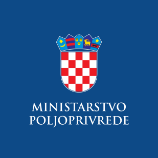 Evidencija izdanih Potvrda o sukladnosti proizvoda sa Specifikacijom proizvoda- sukladno članku 95. stavku 7. Zakona o poljoprivredi („Narodne novine“, 118/18., 42/20., 127/20 - USRH i 52/21) i članku 24. Pravilnika o zaštićenim oznakama izvornosti, zaštićenim oznakama zemljopisnog podrijetla i zajamčeno tradicionalnim specijalitetima poljoprivrednih i prehrambenih proizvoda i neobveznom izrazu kvalitete „planinski proizvod“ („Narodne novine“, br. 38/2019)  DALMATINSKA PEČENICAzaštićena oznaka zemljopisnog podrijetla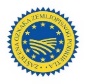 DALMATINSKA PEČENICAzaštićena oznaka zemljopisnog podrijetlaNaziv i adresa subjekta u poslovanju s hranom koji je korisnik oznakeRazdoblje valjanosti Potvrde o sukladnostiMijukić Prom,Runovići 242,Runovići20.07.2021.-19.07.2022.Mijukić Prom,Runovići 242,Runovići29.09.2021.-28.09.2022.Mijukić Prom,Runovići 242,Runovići15.10.2021.-14.10.2022. Mijukić Prom,Runovići 242,Runovići21.10.2021.-20.10.2022.Mijukić Prom,Runovići 242,Runovići16.11.2021.-15.11.2022.Mijukić Prom,Runovići 242,Runovići17.01.2022.-16.01.2023.Mijukić Prom,Runovići 242,Runovići24.01.2022.-23.01.2023.Mijukić Prom,Runovići 242,Runovići25.02.2022.-24.02.2023.Mijukić Prom,Runovići 242,Runovići05.04.2022.-04.04.2023.Mijukić Prom,Runovići 242,Runovići06.04.2022.-05.04.2023.Mijukić Prom,Runovići 242,Runovići08.06.2022.-07.06.2023.Mijukić Prom,Runovići 242,Runovići08.06.2022.-07.06.2023.MI Braća Pivac d.o.o.Težačka 13,21 276 Vrgorac22.07.2021.-21.07.2022.MI Braća Pivac d.o.o.Težačka 13,21 276 Vrgorac10.11.2021.-09.11.2022.MI Braća Pivac d.o.o.Težačka 13,21 276 Vrgorac30.12.2021.-29.12.2022.MI Braća Pivac d.o.o.Težačka 13,21 276 Vrgorac23.03.2022.-22.03.2023.MI Braća Pivac d.o.o.Težačka 13,21 276 Vrgorac01.04.2022.-31.03.2023.MI Braća Pivac d.o.o.Težačka 13,21 276 Vrgorac21.04.2022.-20.04.2023.MI Braća Pivac d.o.o.Težačka 13,21 276 Vrgorac08.06.2022.-07.06.2023.Smjeli d.o.o.,Domovinskog rata 203,Dugopolje20.09.2021.-19.09.2022. Smjeli d.o.o.,Domovinskog rata 203,Dugopolje19.01.2022.-18.01.2023.